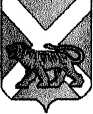 РОССИЙСКАЯ ФЕДЕРАЦИЯМУНИЦИПАЛЬНЫЙ КОМИТЕТСЕРГЕЕВСКОГО СЕЛЬСКОГО ПОСЕЛЕНИЯПОГРАНИЧНОГО МУНИЦИПАЛЬНОГО РАЙОНАПРИМОРСКОГО КРАЯРЕШЕНИЕ18.07.2013                                             с. Сергеевка                                                       № 172Об утверждении Положенияо мерах материальной и социальной поддержки добровольной пожарной дружины в Сергеевском сельском поселенииРуководствуясь Федеральным законом от 06.05.2011 № 100-ФЗ «О добровольной пожарной охране», Уставом Сергеевского сельского поселения Пограничного муниципального района, в целях в целях обеспечения материальной и социальной поддержки добровольной пожарной дружины в Сергеевском сельском поселении, муниципальный комитет Сергеевского сельского поселения  Пограничного муниципального районаРЕШИЛ:1. Утвердить Положение о мерах материальной и социальной поддержки добровольной пожарной дружины в Сергеевском сельском поселении (приложение № 1).2. Начальнику финансового отдела администрации Сергеевского сельского поселения предусмотреть в бюджете Сергеевского сельского поселения необходимые средства для реализации Положения о мерах материальной и социальной поддержки добровольной пожарной дружины в Сергеевском  сельском поселении.3. Обнародовать настоящее решение на информационных стендах в помещениях администрации Сергеевского сельского поселения, библиотеки села Сергеевка и сельского клуба села Украинка и разместить на официальном сайте администрации Сергеевского сельского поселения (www.sp-sergeevskoe.ru.).4. Решение вступает в силу через 10 дней после обнародования.Глава Сергеевского сельского поселения                                               И.В. Старченко                                                                              Приложение                                                                              к решению муниципального комитета                                                                              Сергеевского сельского поселения                                                                              от 18.07.2013 года № 172Положение о мерах материальной и социальной поддержки добровольной пожарной дружины в Сергеевском сельском поселении 1. Общие положения1.1. Настоящее Положение о мерах материальной и социальной поддержки добровольной пожарной дружины в Сергеевском сельском поселении (далее - Положение) определяет меры материальной и социальной поддержки добровольной пожарной охраны в Сергеевском сельском поселении.  1.2. В настоящем Положении используются следующие понятия и определения:- добровольная пожарная дружина - это территориальное или объектовое подразделение добровольной пожарной охраны, принимающее непосредственное участие в тушении пожаров и не имеющее на вооружении мобильных средств пожаротушения;- добровольная пожарная охрана - это социально ориентированные общественные объединения пожарной охраны, созданные по инициативе физических лип и (или) юридических лиц - общественных объединений для участия в профилактике и (или) тушении пожаров и проведении аварийно-спасательных работ.- добровольный пожарный - это физическое лицо, являющееся членом или участником общественного объединения пожарной охраны и принимающее на безвозмездной основе участие в профилактике и (или) тушении пожаров и проведении аварийно-спасательных работ.- работник добровольной пожарной охраны - это физическое лицо,  вступившее в трудовые отношения с юридическим лицом – общественным объединением пожарной охраны.2. Меры материальной поддержки2.1. Добровольные пожарные, принимающие активное участие в обеспечении пожарной безопасности и тушении пожаров, награждаются: почетными грамотами, благодарственными письмами, денежными премиями и ценными подарками, за счет средств бюджета Сергеевского сельского поселения.2.2. Добровольным пожарным по ходатайству руководителя добровольной пожарной охраны выплачивается материальная помощь в размере от 500 рублей до 1000 рублей в случае проявления доблести и мужества:- при тушении пожаров;-оказание содействия пожарным службам;-проведение противопожарной агитации среди населения;-проведение аварийно-спасательных работ.2.3. Добровольным пожарным, спасшим людей при пожаре или проведении аварийно-спасательных работ, по решению Главы Сергеевского сельского поселения выплачивается вознаграждение в размере 2000 рублей. 3. Меры социальной поддержки3.1. Администрация Сергеевского  сельского поселения ходатайствует:- перед руководителями организаций (учреждений), в которых работают добровольные пожарные, о предоставлении добровольным пожарным 3-х дополнительных дней к основному отпуску.4. Иные меры поддержки4.1. Администрация Сергеевского сельского поселения вправе в порядке оказания поддержки передавать во владение и (или) в пользование на долгосрочной основе добровольной пожарной охране здания, сооружения, служебные помещения, оборудованные средствами связи, автотранспортные средства, оргтехнику и иное имущество, необходимое для достижения уставных целей общественных объединений пожарной охраны.4.2. Порядок предоставления во владение и (или) в пользование на долгосрочной основе добровольной пожарной охране зданий, сооружений, служебных помещений, оборудованных средствами связи, автотранспортных средств, оргтехники и иного имущества, необходимого для достижения уставных целей добровольной пожарной охраны, определяется нормативным правовым актом администрации Сергеевского сельского поселения.5. Страхование добровольных пожарных5.1. Администрация Сергеевского сельского поселения при привлечении работников добровольной пожарной охраны и добровольных пожарных к участию в тушении пожаров, проведении аварийно-спасательных работ, спасению людей и имущества при пожарах и оказанию первой помощи пострадавшим, могут в порядке оказания поддержки за счет бюджетных ассигнований, предусмотренных в бюджете Сергеевского сельского поселения, осуществлять личное страхование добровольных пожарных территориальных подразделений добровольной пожарной охраны на период исполнения ими обязанностей добровольного пожарного.6.Заключительные положения6.1. Меры муниципальной поддержки, предусмотренные настоящим положением, распространяются на граждан, зарегистрированных в реестре добровольных пожарных не менее одного года.